Коми Республикаын «Сыктывдiн» муниципальнöй районса юралысьлöн -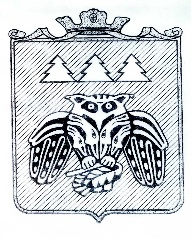        Коми Республикаын «Сыктывдін» муниципальнӧй районса администрацияӧн юрнуӧдысьлӧнШУÖМПОСТАНОВЛЕНИЕГлавы муниципального района «Сыктывдинский» Республики Коми -руководителя администрации муниципального района «Сыктывдинский» Республики Комиот 28 июля 2022 года    					                                                № 7/г-9Руководствуясь статьей 6 Федерального закона от 27.07.2010 № 190-ФЗ «О теплоснабжении», Федеральным законом №131-ФЗ от 6 октября 2003 года «Об общих принципах организации местного самоуправления в Российской Федерации», Постановлением Правительства Российской Федерации от 22.02.2012 № 154 «О требованиях к схемам теплоснабжения, порядку их разработки и утверждения», статьей 19 Устава  муниципального района «Сыктывдинский» Республики КомиПОСТАНОВЛЯЮ:Назначить публичные слушания по проекту постановления Главы муниципального района «Сыктывдинский» - руководителя администрации по вопросу актуализации схем теплоснабжения муниципальных образований сельских поселений «Выльгорт», «Зеленец», «Пажга», «Палевицы», «Слудка», «Часово», «Шошка», «Ыб», «Яснэг», «Лэзым» на 2023 год на 12 августа 2022 года в 11 часов 00 минут в конференц-зале администрации муниципального района «Сыктывдинский»  по адресу: Республика Коми, Сыктывдинский район, с. Выльгорт, ул. Д. Каликовой, д. 62. согласно приложению 1. Поручить администрации муниципального района «Сыктывдинский» провести публичные слушания, указанные в пункте 1.Утвердить порядок учета предложений граждан по постановлению главы муниципального района «Сыктывдинский» - руководителя администрации о проведении публичных слушаний по вопросу актуализации схем теплоснабжения муниципальных образований сельских поселений «Выльгорт», «Зеленец», «Пажга», «Палевицы», «Слудка», «Часово», «Шошка», «Ыб», «Яснэг», «Лэзым» на 2023 год согласно приложению 2.Контроль за исполнением настоящего постановления возложить на заместителя руководителя администрации муниципального района (А.В. Коншин).Настоящее постановление вступает в силу со дня его официального опубликования.Глава муниципального района «Сыктывдинский» -руководитель администрации                                                                              Л.Ю. ДоронинаПриложение 2 к постановлению Главы муниципального района «Сыктывдинский» Республики Коми - руководителя администрации муниципального района «Сыктывдинский» Республики Коми от ____________2022 г. № __/___Порядок и сроки проведения публичных слушаний, порядок, сроки и форма внесения участниками публичных слушаний по вопросу актуализации схем теплоснабжения муниципальных образований сельских поселений «Выльгорт», «Зеленец», «Пажга», «Палевицы», «Слудка», «Часово», «Шошка», «Ыб», «Яснэг», «Лэзым» на 2023 год (далее - Проект)Оповещение о начале публичных слушаний публикуется на официальном сайте администрации муниципального района http://www.syktyvdin.ru/, путем размещения постановления Главы муниципального района «Сыктывдинский» Республики Коми - руководителя администрации муниципального района «Сыктывдинский» Республики Коми «О назначении проведения публичных слушаний по вопросу актуализации схем теплоснабжения муниципальных образований сельских поселений «Выльгорт», «Зеленец», «Пажга», «Палевицы», «Слудка», «Часово», «Шошка», «Ыб», «Яснэг», «Лэзым» на 2023 год (далее - постановление) и не позднее, чем за 7 дней до дня размещения на официальном сайте администрации муниципального района «Сыктывдинский», в газете «Наша жизнь». Проект и информационный материал к Проекту размещается на официальном сайте администрации муниципального района http://www.syktyvdin.ru/, а также доступен по вкладкам: «ЖКХ» → «Ресурсоснабжающие, управляющие компании, ТСЖ» → «Схемы водоснабжения, водоотведения, теплоснабжения».Заинтересованные граждане имеют право с момента опубликования постановления и до 12 августа 2022 года в произвольной письменной форме, путем обращения граждан, в том числе посредством почтовой связи вносить в администрацию муниципального района «Сыктывдинский» по адресу: с. Выльгорт, ул. Д. Каликовой, 62, кабинет № 2, или в электронной форме по адресу: http://www.syktyvdin.ru/ через «Интернет – приемную» свои предложения и(или) замечания в отношении публичных слушаний по Проекту.Заинтересованные граждане имеют право в устной или письменной форме в ходе проведения публичных слушаний 12 августа 2022 года вносить предложения и замечания, касающиеся Проекта.  С 12 по 20 августа 2022 года заинтересованные граждане, участники публичных слушаний, могут вносить дополнительные предложения и (или) замечания, или заявления о снятии своих рекомендаций по вопросу, вынесенному на публичные слушания, в произвольной письменной форме, путем обращения граждан, в том числе посредством почтовой связи, в администрацию муниципального района «Сыктывдинский» по адресу: с. Выльгорт, ул. Д. Каликовой, 62, кабинет № 2, или в электронной форме по адресу: http://www.syktyvdin.ru/ через «интернет-приемную».Заинтересованные граждане, участники публичных слушаний по Проекту имеют право с момента опубликования Решения и до 20 августа 2022 года вносить замечания и (или) предложения посредством записи в книге (журнале) учета посетителей экспозиции проекта, подлежащего рассмотрению на публичных слушаниях, который должен быть прошит и пронумерован и находится в здании администрации муниципального района Сыктывдинский (по адресу: с. Выльгорт, ул. Домны Каликовой, д. 62), в 2 кабинете, в течение рабочего времени (понедельник – четверг с 8:45 до 17:15, пятница с 8:45 до 15:45, перерыв на обед с 13:00 – 14:00 часов).Книга (журнал) учета посетителей экспозиции проекта, подлежащего рассмотрению на публичных слушаниях ведется и хранится у Организатора, подлежит учету и хранению в составе материалов публичных слушаний.С экспозицией Проекта можно ознакомиться со дня опубликования Постановления и до 12 августа 2022 года в здании администрации муниципального района Сыктывдинский (по адресу: с. Выльгорт, ул. Домны Каликовой, д. 62) в 2 кабинете, в течение рабочего времени (понедельник – четверг с 8:45 до 17:15, пятница с 8:45 до 15:45, перерыв на обед с 13:00 – 14:00 часов).В ходе работы экспозиции проекта, подлежащего рассмотрению на публичных слушаниях, Организатором проводятся консультирование посетителей экспозиции, распространение информационных материалов, демонстрация информационных материалов о Проекте.Консультирование посетителей экспозиции Проекта осуществляется в здании администрации муниципального района «Сыктывдинский» (по адресу: с. Выльгорт, ул. Домны Каликовой, д. 62) во 2 кабинете, в течение рабочего времени (понедельник – четверг с 8:45 до 17:15, пятница с 8:45 до 15:45, перерыв на обед с 13:00 – 14:00 часов), непосредственно при личном обращении к специалисту управления жилищно-коммунального хозяйства администрации муниципального района «Сыктывдинский», осуществляющему консультирование.Протокол публичных слушаний оформляется по форме, согласно приложению 1 к настоящему Порядку.На основании протокола публичных слушаний Организатор осуществляет подготовку заключения о результатах публичных слушаний по форме, согласно приложению 2 к настоящему Порядку.Заключение о результатах публичных слушаний подлежит опубликованию на официальном сайте администрации муниципального образования муниципального района «Сыктывдинский», а также в газете «Наша жизнь» не позднее 3 месяцев с даты опубликования извещения о начале публичных слушаний.Приложение к Порядку и срокам проведения публичных слушаний, порядку, срокам и форме внесения участниками публичных слушаний по вопросу актуализации схем теплоснабжения муниципальных образований сельских поселений «Выльгорт», «Зеленец», «Пажга», «Палевицы», «Слудка», «Часово», «Шошка», «Ыб», «Яснэг», «Лэзым» на 2023 годФорма протокола публичных слушаний по вопросу актуализации схем теплоснабжения муниципальных образований сельских поселений «Выльгорт», «Зеленец», «Пажга», «Палевицы», «Слудка», «Часово», «Шошка», «Ыб», «Яснэг», «Лэзым» на 2023 годс. Выльгорт								                          __________										                       датаМесто:Время:Публичные слушания проводятся на территории с. Выльгорт Сыктывдинского районаИнициатор проведения публичных слушаний:Организатор публичных слушаний:Повестка публичных слушаний:Сроки принятия предложений и замечаний участников публичных слушаний:Состав комиссии по организации и проведению публичных слушаний по ПроектуОбщее количество участников публичных слушаний:Список лиц, участвующих в публичных слушаниях, по результатам регистрации участников публичных слушаний;Оформленные в установленном законом порядке доверенности для представителей лиц, участвующих в публичных слушаниях;Список заинтересованных лиц, участвующих в публичных слушаниях;Список приглашенных лиц, консультантов, экспертов, представителей администрации муниципального района "Сыктывдинский", участвующих в публичных слушаниях;Список докладчиков (содокладчиков) по публичным слушаниям;Список лиц, выступающих на публичных слушаниях;Список лиц, участвующих в прениях;Основные положения выступлений по вопросу проведения публичных слушаний;Предложения и замечаниях участников публичных слушаний, постоянно проживающих на территории муниципального района «Сыктывдинский»:Предложения и замечания иных участников публичных слушаний:Решение, принятое на публичных слушаниях:Рекомендации и замечания, высказанные и принятые на публичных слушаниях:Иное:Председатель Комиссии						______________Секретарь Комиссии						______________Приложение 2 к Порядку и срокам проведения публичных слушаний, порядку, срокам и форме внесения участниками публичных слушаний по вопросу актуализации схем теплоснабжения муниципальных образований сельских поселений «Выльгорт», «Зеленец», «Пажга», «Палевицы», «Слудка», «Часово», «Шошка», «Ыб», «Яснэг», «Лэзым» на 2023 годФорма заключения по результатам проведения публичных слушанийпо вопросу актуализации схем теплоснабжения муниципальных образований сельских поселений «Выльгорт», «Зеленец», «Пажга», «Палевицы», «Слудка», «Часово», «Шошка», «Ыб», «Яснэг», «Лэзым» на 2023 годс. Выльгорт								           _____________											датаНаименование проекта:Сведения о количестве участников, принявших участие в публичных слушаниях:Реквизиты протокола публичных слушаний:Содержание внесенных предложений и замечаний участников публичных слушаний, постоянно проживающих на территории сельского поселения «Выльгорт»:Содержание внесенных предложений и замечаний иных участников публичных слушаний:Аргументированные рекомендации организатора публичных слушаний о целесообразности или нецелесообразности учета внесенных участниками публичных слушаний предложений и замечаний:Выводы по результатам публичных слушаний:Иное:Председатель Комиссии						______________Секретарь Комиссии						______________О назначении проведения публичных слушаний по вопросу актуализации схем теплоснабжения муниципальных образований сельских поселений «Выльгорт», «Зеленец», «Пажга», «Палевицы», «Слудка», «Часово», «Шошка», «Ыб», «Яснэг», «Лэзым» на 2023 год